ESKABIDE ORRIAIMPRESO DE SOLICITUDLGTB IKUSPEGIA UPV/EHUko MASTER AMAIERAKO LANETAN BARNE HARTZEAREN EMPAR PINEDA ERDOZIAREN II. EDIZIOAREN DEIALDIA—2020/2021 ikasturtea—CONVOCATORIA DE LA II EDICIÓN DE LOS PREMIOS EMPAR PINEDA ERDOZIA A LA INCLUSIÓN DE LA PERSPECTIVA LGTB EN LOS TRABAJOS DE FIN DE MASTER DE LA UPV/EHU– Curso 2020/2021-Berdintasun edo Hezkidetza Batzordeak, LGTB Ikuspegia UPV/EHUko Master Amaierako Lanetan Barne Hartzearen Empar Pineda Erdoziaren I. edizioaren deialdia (2020/2021 ikasturtea) dela eta, __________________________________________izan duen bileran, erabaki du:La Comisión de Igualdad o Coeducación de ___________________________________________en su reunión de_________________________________________en relación a la Convocatoria de la I Edición de los Premios Empar Pineda Erdozia a la Inclusión de la Perspectiva LGTB en los Trabajos de Fin de Master de la UPV/EHU (Curso 2020/2021) decide:Honako hautagai hauek aurkeztea: (lanaren egilearen izena eta lanaren izenburua adierazi)Presentar las siguientes candidaturas: (indicar nombre de la persona autora y título del trabajo)Lanen hautaketa honako irizpide hauen arabera egin da:...La selección de los trabajos se adoptó conforme a los siguientes criterios:...Honako lan hauen artean egin da hautaketa: (lanaren egilearen izena eta lanaren izenburua adierazi)Esta selección se llevó a cabo entre los siguientes trabajos (indicar nombre de la persona autora y título del trabajo)Hala ziurtatzen dut ________ (e)n, _________(e)(a)nLo que certifico en _______________ , a _____Sin.: (Izen-deiturak)____________________________________________________________________________________________Berdintasun edo Hezkidetza Batzordearen izenean Fdo.: (Nombre y Apellidos)____________________________________________________Actuando en nombre de la Comisión de Igualdad o Coeducación de _________________________________HAUTAGAIEN DATUAKDATOS DE LAS PERSONAS CANDIDATASLGTB IKUSPEGIA UPV/EHUko MASTER AMAIERAKO LANETAN BARNE HARTZEAREN EMPAR PINEDA ERDOZIAREN II. EDIZIOAREN DEIALDIA—2020/2021 ikasturtea—CONVOCATORIA DE LA II EDICIÓN DE LOS PREMIOS EMPAR PINEDA ERDOZIA A LA INCLUSIÓN DE LA PERSPECTIVA LGTB EN LOS TRABAJOS DE FIN DE MASTER DE LA UPV/EHU– Curso 2020/2021-HAUTAGAIA/CANDIDATURA:1-NORBERAREN DATUAK / DATOS PERSONALES HELBIDEA / DOMICILIO 2- AKADEMIA DATUAK / DATOS ACADÉMICOSHAUTAGAIA/CANDIDATURA:1-NORBERAREN DATUAK / DATOS PERSONALES HELBIDEA / DOMICILIO 2- AKADEMIA DATUAK / DATOS ACADÉMICOS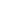 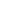 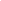 